ULR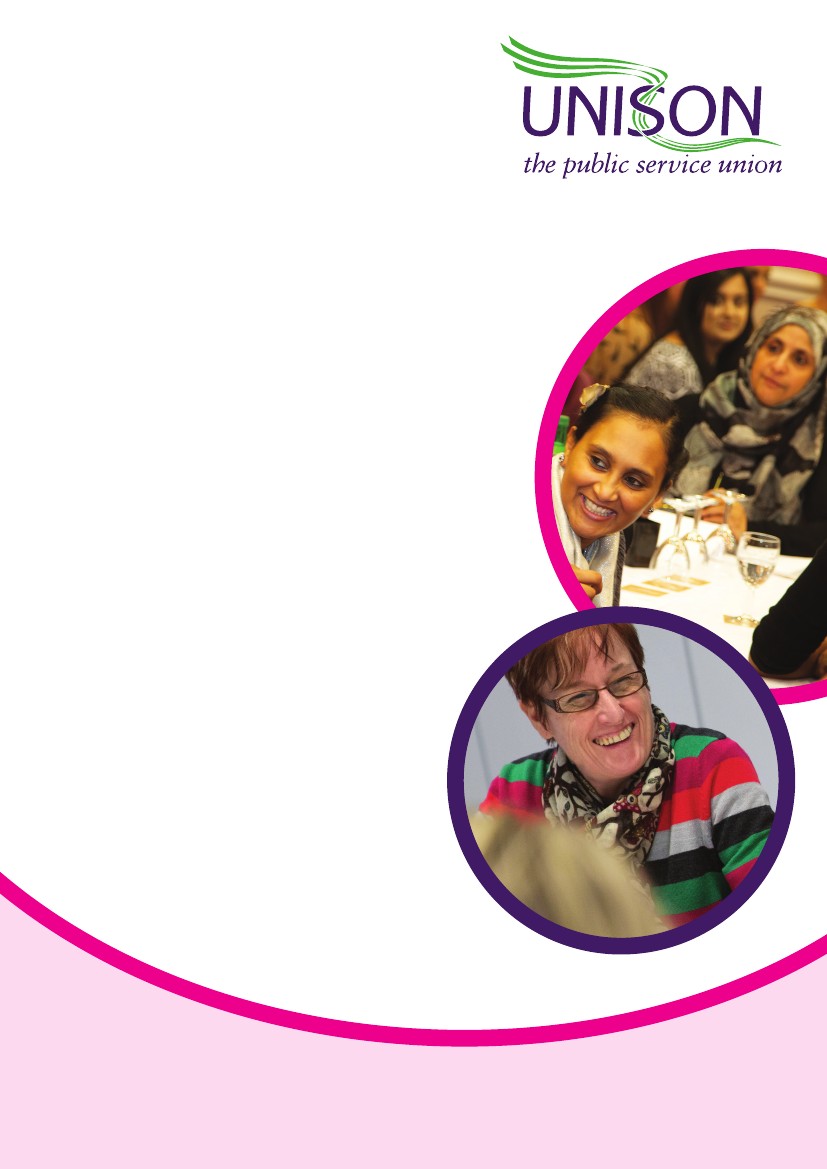 5 JUNE 201910.30am – 3.30pm UNISON Guildford OfficeAn interactive networking event for learning reps. ULRs can share their experiences and keep updated on new learning initiatives.●	National Numeracy Challenge●	UNISON learning update●	Using learning to support bargaining	CONTACT:sememberlearning@unison.co.uk